Zdravím všechny kvintány,sice jsem stále ještě nestihla všem odpovědět na maily, ale věřte, že určitě se k tomu jednou dostanu a vaše práci zkontroluju. Vím, že momentální situace není pro vás jednoduchá a je lákavé a těžko prokazatelné ulehčit si zadanou práci. Nemyslím ale, že bych po vás chtěla něco složitého a těžko řešitelného, proto bych vás chtěla poprosit, abyste ke svým úkolům přistupovali poctivě a svědomitě. Což samozřejmě většina z vás dělá.Doufám, že se zvládáte vyrovnávat se všemi těžkostmi této nelehké doby a máte důvod k radosti nejen proto, že nemusíte do školy.Nejdříve se ještě musím vrátit k řešení prvního úkolu, které jsem vám už posílala. Mám tam chybu, a to v příkladu 4. Správně je a), protože jednu vazbu π tvoří dva elektrony, je to vazba, která vznikne bočním překryvem orbitalů, ale vzniká tak pouze jeden elektronový pár. Vazba π sice tvoří dvojnou vazbu, ale ta je složena z jedné vazby σ a jedné vazby π. Snad je to tak srozumitelné.Řešení druhého úkolu:většinou jste měli vyřešeno správně, nejčastěji byla chyba v příkladu 13.Iontová: CaOPolární: SF6, HI – tady je to něco mezi polární a nepolární, i když rozdíl elektronegativit je pole některých tabulek menší než 0,4Nepolární: N2 HF, NH3, CH3OHPCl3:  			SF6:			NH3:			H2S: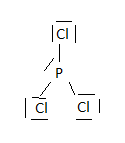 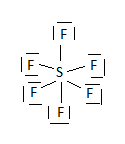 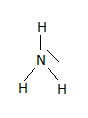 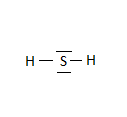 Jednoduchá7. E ( C není správně, protože II.B skupina nepatří mezi nepřechodné prvky)8. A9. D10. A11. C12. B13. C (B – nelze, protože amonný kation vzniká reakcí amoniaku a vodíkového kationtu)14. A15. B16. A17. E, 18. E, 19. D, 20. BNové učivo:TŘÍDĚNÍ CHEMICKÝCH REAKCÍJEDNODUCHÉ REAKCE – výchozí látky se mění přímo na produktyNapř. S + O2  → SO2SLOŽENÉ REAKCE – reakce, při kterých vznikají meziprodukty, chemická rovnice nevystihuje skutečný průběh, ale jen výchozí a konečné látky. Lze ji rozložit na řadu jednoduchých (dílčích) reakcí – tzv. reakční mechanismusPodle vnějších změn:Syntéza (skladná reakce) – reakce, při níž se jednodušší výchozí látky slučují a vznikají složitější látkyNapř.: N2 + H2 → NH3Analýza (rozkladná reakce) – reakce, při níž se složitější látky štěpí na jednodušší látky		Rozklad může být způsoben různými faktory:samovolná disociacedisociace způsobená zvýšenou teplotou - pyrolýza (termický rozklad)rozklad pomocí záření (světlem) - fotolýzarozklad elektrickým proudem – elektrolýza		Faktor nutný pro rozklad látky se většinou vyznačuje nad reakční šipku. Pokud reakci 		vyvolává zvýšená teplota, píšeme nad reakční šipku malé písmeno t. 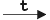 Např.: CaCO3  CaO + CO2Substituce (vytěsňovací reakce) -  reakce, při níž jeden reaktant vytěsňuje (nahrazuje) z druhého reaktantu atom nebo skupinu atomůNapř.: Zn + CuSO4 → Cu + ZnSO4Konverze (podvojná záměna) – vzniká spojením dvou vytěsňovacích reakcíPatří zde:Neutralizace - reakce kyseliny se zásadou a vzniká sůl dané kyseliny a vodaNapř.: NaOH + HCl NaCl + H2O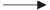 srážecí reakce - reakce, při které smícháme 2 roztoky a vyloučí se jedna málo rozpustná látka ve formě sraženiny. Sraženinu označujeme šipkou dolů↓ 	Např.: AgNO3(aq) + NaCl(aq) AgCl↓(s) + NaNO3(aq)Podle počtu fází v reakční směsiHomogenní – reakce, při nichž jsou reaktanty v jedné fázi, nejčastěji plynné nebo kapalnéNapř.: H2 (g) + Cl2 (g) → 2 HCl (g)Heterogenní – reakce, při nichž jsou reaktanty v různých fázíchNapř.: Zn (s) + 2 HCl (aq) → H2 (g) + ZnCl2 (aq)Podle tepelné bilanceExotermické – reakce, při nichž se teplo uvolňujeNapř.: 2H2 (g) + O2 (g) → 2 H2O (g)Endotermické – reakce, při nichž se teplo spotřebováváNapř.: 2 H2O (g) → 2H2 (g) + O2 (g)Podle druhu přenášených částicOxidačně-redukční (redoxní) – reakce, při nichž dochází k přenosu elektronů, skládají se ze dvou dílčích reakcí: Oxidace: děj, při kterém atomy odštěpují elektrony a oxidační číslo atomu se zvyšujeRedukce: děj, při kterém atomy přijímají elektrony a oxidační číslo atomu se snižuje (redukuje)Např.: Zn0 + 2 HI Cl-I  → H20 + ZnII Cl2-I Redukce: 2 HI  +  2 e- → H20Oxidace:    Zn0 -  2 e- → ZnII!!! Počet přijatých a uvolněných elektronů musí být stejnýAcidobazické (protolytické) – reakce, při nichž dochází k přenosu kationtu H+ (protonu)Látky, které odštěpují  H+ - kyselinyLátky, které přijímají  H+ - zásadyNapř.: HCl          +        NaOH → NaCl + H2O            Kyselina            zásadaKoordinační (komplexotvorné) – reakce, při nichž dochází k přenosu celých skupin atomů a vzniku koordinačních (komplexních sloučenin)Např.: CuSO4 + 4 H2O → [Cu(H2O)4]SO4Podle způsobu štěpení vazebHomolýza – reakce, při nichž se kovalentní vazba štěpí symetricky tak, že každá ze vzniklých částic si nechá jeden elektron a vytvoří se tzv. radikály – částice s nespárovaným elektronemNapř.: Cl – Cl → Cl· + Cl·Heterolýza – opak homolýzy, vazba se štěpí nesymetricky, vázané částice mají velký rozdíl elektronegativit, elektronegativnější částice si ponechá celý elektronový pár z vazby a vznikají iontyNapř.: H – Cl → H+ + Cl-Procvičení:Vzhledem k tomu, že práce je obsáhlejší a budou regulérní velikonoční prázdniny, stačí poslat řešení do 17. 4. Zapište chemickými rovnicemi následující syntézy:zinek reaguje se sírou za vzniku sulfidu zinečnatéhoamoniak reaguje s kyselinou chlorovodíkovou za vzniku chloridu amonnéhovoda reaguje s oxidem uhličitým za vzniku kyseliny uhličitéZapište chemickými rovnicemi následující analýzy:peroxid vodíku se samovolně rozkládá na vodu a kyslíkmanganistan draselný se teplem rozkládá na manganan draselný, oxid manganičitý a kyslíkhydrogenuhličitan vápenatý se termicky (teplem) rozkládá na uhličitan vápenatý, oxid uhličitý a voduZapište chemickými rovnicemi následující substituční reakce:bromid draselný reaguje s chlorem za vzniku chloridu draselného a bromujodid draselný reaguje s chlorem za vzniku chloridu draselného a jodusodík reaguje s vodou za vzniku hydroxidu sodného a vodíkuZapište chemickými rovnicemi následující neutralizační reakce:hydroxid draselný reaguje s kyselinou chlorovodíkovoukyselinu sírovou neutralizujeme hydroxidem sodnýmZapište chemickou rovnicí následující srážecí reakci:dusičnan stříbrný reaguje s chloridem draselným za vzniku sraženiny chloridu stříbrného a dusičnanu draselného.